POJISTNÁ SMLOUVA č. 2737310588Pojištěný:	Pojistník:Ústav experimentální botaniky AV ČR, v. v. i.	Ústav experimentální botaniky AV ČR, v. v. i. Rozvojová 263	Rozvojová 263165 02	Praha 6	165 02	Praha 6IČ : 613 89 030	IČ : 613 89 030Odchylně od znění článku 4 Všeobecných pojistných podmínek – obecná část UCZ/14 se ujednává, že pojištění vzniká dnem uvedeným v této pojistné smlouvě.Je-li pojistná smlouva uzavírána po datu počátku pojištění, pojištění vzniká pouze tehdy, pokud pojistník podepíše pojistnou smlouvu nejpozději do 14 dnů od podpisu pojistitelem a neprodleně ji doručí zpět pojistiteli.Počátek pojištění:	01. 12. 2011Konec pojištění:	01. 12. 2014 s automatickým prodlužovánímZměna platná od:	22. 01. 2024 dodatek č.013Sjednaný rozsah pojištění (pojistná nebezpečí) a předměty pojištění:Základní živelní nebezpečí - v rozsahu čl.1, odst. 1, VPP UCZ/Živ/14 Místo pojištění : dle přílohy č.1Soubor vlastních budov a ostatních staveb včetně stav. úprav, vnitřních a vnějších stav. součástí, obslužných budov, skleníků, trafostanicí, strojního zařízení budov, stožárů, oplocení a rozvodných sítí a zpevněných ploch a FVE – navýšení pojistné částky o 105.000.000 Kč na celkovou pojistnou částku 707.600.000 Kčpojistná částka v Kč	pojistná hodnota	spoluúčast v Kč707.600.000	nová cena	5.000Soubor vlastních a cizích přístrojů, zařízení, elektroniky, knih, písemností, svazků, vzorků, prototypů, dřevin a dalších rostlin, experimentálního rostlinného materiálu in vitro, inventáře, věci umělecké a histor. hodnoty a ostatních věcí movitých včetně nosičů dat, nákladů na znovupořízení dat a dokumentace, zabezpečovacích zařízení, antén, DHIM a zásob – navýšení pojistné částky o 35.252.500 Kč na celkovou pojistnou částku 1.036.500.000 Kčpojistná částka v Kč	pojistná hodnota	spoluúčast v Kč1.036.500.000	nová cena	5.000Pojištění se vztahuje i na škody způsobené nepřímým úderem blesku na maximální roční limit plnění ve výši 2.000.000 Kč se spoluúčastí 5.000 Kč.Ostatní živelní nebezpečí - v rozsahu čl. 1, odst. 2, písm. a) - e), VPP UCZ/Živ/14 Místo pojištění : dle přílohy č.1Soubor vlastních budov a ostatních staveb včetně stav. úprav, vnitřních a vnějších stav.součástí, obslužných budov, skleníků, trafostanicí, strojního zařízení budov, stožárů, oplocení a rozvodných sítí a zpevněných ploch a FVE – navýšení pojistné částky o 105.000.000 Kč na celkovou pojistnou částku 707.600.000 Kčpojistná částka v Kč	pojistná hodnota	spoluúčast v Kč707.600.000	nová cena	5.000Soubor vlastních a cizích přístrojů, zařízení, elektroniky, knih, písemností, svazků, vzorků, prototypů, dřevin a dalších rostlin, experimentálního rostlinného materiálu in vitro, inventáře, věci umělecké a histor. hodnoty a ostatních věcí movitých včetně nosičů dat, nákladů na znovupořízení dat a dokumentace, zabezpečovacích zařízení, antén, DHIM a zásob – navýšení pojistné částky o 35.252.500 Kč na celkovou pojistnou částku 1.036.500.000 Kčpojistná částka v Kč	pojistná hodnota	spoluúčast v Kč1.036.500.000	nová cena	5.000Odchylně od VPP se pojištění vztahuje i na škody způsobené atmosférickými srážkami na max. roční sublimit plnění ve výši 1.000.000 Kč se spoluúčastí 5.000 Kč. Atmosférickými srážkami se rozumí voda, která do pojištěného prostoru prosákla nebo vnikla prudkým deštěm, tajícím sněhem nebo ledem. Pojištění se nevztahuje na vniknutí srážkové vody do pojištěného prostoru nedostatečně uzavřenými okny, venkovními dveřmi nebo jinými zjevnými otvory.Katastrofická pojistná nebezpečí - v rozsahu čl. 1, odst. 2, písm. f), VPP UCZ/Živ/14 Místo pojištění : dle přílohy č.1Soubor vlastních budov a ostatních staveb včetně stav. úprav, vnitřních a vnějších stav. součástí, obslužných budov, skleníků, trafostanicí, strojního zařízení budov, stožárů, oplocení a rozvodných sítí a zpevněných ploch a FVE – navýšení pojistné částky o 105.000.000 Kč na celkovou pojistnou částku 707.600.000 Kčpojistná částka v Kč	pojistná hodnota	spoluúčast v Kč707.600.000	nová cena	5.000Soubor vlastních a cizích přístrojů, zařízení, elektroniky, knih, písemností, svazků, vzorků, prototypů, dřevin a dalších rostlin, experimentálního rostlinného materiálu in vitro, inventáře, věci umělecké a histor. hodnoty a ostatních věcí movitých včetně nosičů dat, nákladů na znovupořízení dat a dokumentace, zabezpečovacích zařízení, antén, DHIM a zásob – navýšení pojistné částky o 35.252.500 Kč na celkovou pojistnou částku 1.036.500.000 Kčpojistná částka v Kč	pojistná hodnota	spoluúčast v Kč1.036.500.000	nová cena	5.000Pojištění nákladů - v rozsahu čl. 11, VPP UCZ/Živ/14 Místo pojištění : dle přílohy č.11. Náklady na odklízení poškozené pojištěné věci nebo jejích zbytků - pojištění se sjednává na 1. rizikopojistná částka v Kč	pojistná hodnota	spoluúčast v Kč10.000.000	pojistná částka	0Vodovodní škody - v rozsahu čl.1, odst. 3, VPP UCZ/Živ/14 Místo pojištění : dle přílohy č.1Soubor vlastních budov a ostatních staveb včetně stav. úprav, vnitřních a vnějších stav. součástí, obslužných budov, skleníků, trafostanicí, strojního zařízení budov, stožárů, oplocení a rozvodných sítí a zpevněných ploch a FVE – navýšení pojistné částky o 105.000.000 Kč na celkovou pojistnou částku 707.600.000 Kčpojistná částka v Kč	pojistná hodnota	spoluúčast v Kč707.600.000	nová cena	5.000Soubor vlastních a cizích přístrojů, zařízení, elektroniky, knih, písemností, svazků, vzorků, prototypů, dřevin a dalších rostlin, experimentálního rostlinného materiálu in vitro, inventáře, věci umělecké a histor. hodnoty a ostatních věcí movitých včetně nosičů dat, nákladů na znovupořízení dat a dokumentace, zabezpečovacích zařízení, antén, DHIM a zásob – navýšení pojistné částky o 35.252.500 Kč na celkovou pojistnou částku 1.036.500.000 Kč1.036.500.000	nová cena	5.000Pro pojištění živelního nebezpečí (vyjma základního živelního nebezpečí) se ujednává společný max. roční limit plnění ve výši 100.000.000 Kč.Krádež vloupáním a loupežné přepadení v místě pojištění - v rozsahu čl. 1, odst. 1, písm. a) – b), VPP UCZ/Odc/14 a DPP LIM/14Místo pojištění : dle přílohy č.1Soubor vlastních budov a ostatních staveb včetně stav. úprav, vnitřních a vnějších stav. součástí, obslužných budov, skleníků, trafostanicí, strojního zařízení budov, stožárů, oplocení a rozvodných sítí a zpevněných ploch a soubor vlastních a cizích přístrojů, zařízení, elektroniky, knih, písemností, svazků, vzorků, prototypů, dřevin a dalších rostlin, experimentálního rostlinného materiálu in vitro, inventáře, věci umělecké a histor. hodnoty a ostatních věcí movitých včetně nosičů dat, nákladů na znovupořízení dat a dokumentace, zabezpečovacích zařízení, antén, DHIM a zásob– pojištění se sjednává na 1. rizikopojistná částka v Kč	pojistná hodnota	spoluúčast v Kč5.000.000	nová cena	1.000Pojištění vnějších stavebních součástí se sjednává s maximálním ročním limitem pojistného plnění ve výši 50.000 Kč.Odchylně od LIM/14 se ujednává následující minimální zabezpečení:limit pojistného plnění do 200.000 Kčminimálně uzamčený prostor zámkem typu FAB nebo dózickým zámkem nebo visacím zámkem, okna uzavřena zevnitřlimit pojistného plnění od 200.001 Kč do 500.000 Kčminimálně uzamčený prostor zámkem s bezpečnostní cylindrickou vložkou nebo visací zámek s tvrzeným třmenem o tl. min. 8 mm, okna uzavřena zevnitř bez bezp. folií nebo mřížílimit pojistného plnění od 500.001 Kč do 1.000.000 Kčminimálně uzamčený prostor zámkem s bezpečnostní cylindrickou vložkou a s bezpečnostním kováním chránícím proti vyhmatání nebo rozlomení, okna do 2 m nad okolním terénem opatřena bezp. folií nebo mříží, pokud nejsou okna opatřena bezp.folií nebo mříží bude prostor chráněn PZTS/EZS nespecifikované bezpečnostní třídy, případně je v mimopracovní dobu přítomna alespoň jednočlenná ostrahalimit pojistného plnění od 1.000.001 Kč do 5.000.000 Kč:pro místo pojištění 1 dle přílohy č.1– minimálně uzamčený prostor zámkem s bezpečnostní cylindrickou vložkou a s bezpečnostním kováním chránícím proti vyhmatání nebo rozlomeníareál AV ČR je celkově oplocen různými druhy oplocení s různou výškou, částečně je oplocení opatřenou vrcholovou ochranou; komunikační plochy v areálu jsou v nočních hodinách osvětleny uličním osvětlenímzřízena hlavní vstupní vrátnice (sídlo ostrahy, ohlašovna požáru) se službou 24 hod. denně;areál AV ČR je střežen SBS NOKIKA, s.r.o., zajišťovatelem služeb SBS je pak Ústav chemických procesů AV ČR a to pro celý areál, tj. pro všechny další výzkumné organizace v areálu, ostraha je zajištěna 24 hod. denně, vždy dvěma pracovníky SBS;kontrolní pochůzky jsou zaznamenávány pomocí čipových kontrolních bodů; Denní režim: evidence osob a vozidel + pochůzky vně objektů, Noční režim + mimopracovní doba obecně (víkendy, svátky): pochůzky vně i uvnitř objektů se zaměřením na úniky vody a řádné uzavření všech prostorvstupy do budov umožněny pomocí přístupových karet s nastavením režimů přístupů (elektronické zámky), hlavní vstupy do objektů jsou v době 17:00 – 07:00 automaticky uzamčenymříže nejsou instaloványobj. B1 střeženy PZTS/EZS v přízemí, kódování provádí pracovníci SBS z objektu Vrátnice po ukončení prac. doby, vnější / vnitřní kamerový systém; většinou digitální kamery s nočním IR přísvitem, sledování především vstupů do objektuobj. B2 střežen PZTS/EZS (celá budova), kódování provádí pracovníci SBS z objektu Vrátnice po ukončení prac. doby, vnější / vnitřní kamerový systém; většinou digitální kamery s nočním IR přísvitem, sledování vstupů do objektu a „teras“,kamerový systém s vývodem signálu na Vrátnici s archivací 2 dnyvstup do areálu možný výhradně přes hlavní Vrátnici areálu (sídlo SBS, ohlašovna požáru)pro místo pojištění 8 dle přílohy č.1celý areál je oplocen, nepřetržitě střežen stálou ostrahou (ve dne jednočlenná ostraha, v noci dvoučlenná ostraha). V objektech je instalována EZS s pohybovými čidly a vývodem na vrátnici. Vstupy jsou opatřeny dveřmi pevné konstrukce nebo prosklenými dveřmi bez bezpečnostních folií nebo mříží a jsou opatřeny zámkem s bezpečnostní cylindrickou vložkou a s bezpečnostním kováním chránícím proti vyhmatání nebo rozlomení. Okna do 2 m nad okolním terénem jsou bez bezp. folií nebo mříží.pro ostatní místa pojištění dle přílohy č. 1 platí ujednání dle DPP LIM/14Odchylně od VPP se pojištění krádeže vztahuje i na škody pohřešováním pojištěné věci bez zabezpečení zámkem a bez překonání jiné překážky (prostá krádež), sublimit ročního pojistného plnění ve výši 50.000 Kč, spoluúčast 1.000 Kč.Notebooky na území světa – pojištění se sjednává na 1.rizikopojistná částka v Kč	pojistná hodnota	spoluúčast v Kč150.000	nová cena	1.000Odchylně od VPP se ujednává, že pojištění přenosné elektroniky, kterou pojištěný potřebuje k výkonu povolání, se vztahuje i na poškození, zničení, odcizení nebo ztrátu při dopravní nehodě. Pojištění se rovněž vztahuje na škody při vloupání do motorového vozidla. Tato odchylka se však nevztahuje na poškození, odcizení či zničení elektroniky ze zaparkovaného vozidla od 22. hodiny večerní do 6. hodiny ranní. Pokud se motorové vozidlo nachází bez dozoru, musí být řádně uzavřeno a uzamčeno, pojištěný předmět nesmí být zvenčí viditelný. Pokud se motorové vozidlo nachází bez dozoru déle než 2 hodiny, musí být odstaveno v uzamčené garáži nebo na oploceném uzamčeném místě, eventuelně na hlídaném parkovišti.Peníze, ceniny a cennosti v příručních pokladnách a trezorech – pojištění se sjednává na 1.rizikoOdchylně od VPP se pro pojištění předmětu v bodě 5 ujednává zabezpečení:celý areál je oplocen, nepřetržitě střežen stálou ostrahou (ve dne jednočlenná ostraha, v noci dvoučlenná ostraha) a vjezd je přes vrátnici s obsluhou. Konstrukce je uložena v uzamčené plechové hale bez oken visacím zámkem.V rámci výše uvedené pojistné částky se pojištění vztahuje i na škody dle VPP UCZ/Odc/10 Čl.3, odst.1, písm. a).Vandalismus - v rozsahu čl.1, odst. 1, písm. d), VPP UCZ/Odc/14 Místo pojištění : dle přílohy č.11. Soubor vlastních budov a ostatních staveb včetně stav. úprav, vnitřních a vnějších stav. součástí, obslužných budov, skleníků, trafostanicí, strojního zařízení budov, stožárů, oplocení a rozvodných sítí a zpevněných ploch a soubor vlastních a cizích přístrojů, zařízení, elektroniky, knih, písemností, svazků, vzorků, prototypů, dřevin a dalších rostlin, experimentálního rostlinného materiálu in vitro, inventáře, věci umělecké a histor. hodnoty a ostatních věcí movitých včetně nosičů dat, nákladů na znovupořízení dat a dokumentace, zabezpečovacích zařízení, antén, DHIM, zásob – pojištění se sjednává na 1. rizikopojistná částka v Kč	pojistná hodnota	spoluúčast v Kč200.000	nová cena	1.000Pojištění se vztahuje i na škody způsobené sprejery a malbami na pojištěnou věc na maximální roční limit pojistného plnění ve výši 50.000 KčPoškození nebo zničení skla - v rozsahu VPP UCZ/Skl/14 Místo pojištění : dle přílohy č.11. Soubor vnitřních a vnějších skel – pojištění se sjednává na 1.rizikopojistná částka v Kč	pojistná hodnota	spoluúčast v Kč100.000	nová cena	500Poškození nebo zničení elektronických zařízení - v rozsahu VPP UCZ/Ele/14 Místo pojištění : dle přílohy č.11. Soubor vlastních a cizích stacionárních a přenosných (mobilních) elektronických zařízení a přístrojů a FVE – pojištění se sjednává na 1.riziko – navýšení pojistné částky o 2.000.000 Kč na celkovou pojistnou částku 3.000.000 Kčpojistná částka v Kč	pojistná hodnota	spoluúčast v Kč3.000.000	nová cena	5.000Odchylně od VPP se pojištění vztahuje i na škody během transportu včetně jakékoli manipulace s předmětem.Odchylně od VPP se ujednává, že pojištění přenosné elektroniky, kterou pojištěný potřebuje k výkonu povolání, se vztahuje i na poškození, zničení, odcizení nebo ztrátu při dopravní nehodě. Pojištění se rovněž vztahuje na škody při vloupání do motorového vozidla. Tato odchylka se však nevztahuje na poškození, odcizení či zničení elektroniky ze zaparkovaného vozidla od 22. hodiny večerní do 6. hodiny ranní. Pokud se motorové vozidlo nachází bez dozoru, musí být řádně uzavřeno a uzamčeno, pojištěný předmět nesmí být zvenčí viditelný. Pokud se motorové vozidlo nachází bez dozoru déle než 2 hodiny, musí být odstaveno v uzamčené garáži nebo na oploceném uzamčeném místě, eventuelně na hlídaném parkovišti.Odchylně od VPP se pojištění vztahuje i na předměty pojištění starší 6 let.Poškození nebo zničení stroje a strojních zařízení - v rozsahu VPP UCZ/Str/14 Místo pojištění : dle přílohy č.11. Soubor vlastních a cizích strojů a strojního zařízení (stacionární a mobilní) - pojištění se sjednává na 1.rizikopojistná částka v Kč	pojistná hodnota	spoluúčast v Kč1.000.000	nová cena	5.000Pojištění se vztahuje i na náklady na znovupořízení vzorků, chemických látek, výsledků výzkumu apod., které budou zničeny či znehodnoceny jako následek škody z pojištěného nebezpečí na pojištěném předmětu.Pojištění odpovědnostiPojištěné předměty podnikání: dle zřizovací listiny pojištěného včetně odpovědnosti z vlastnictví budovy (pozemku)Základní pojištění – v rozsahu čl. 3 Doplňkových pojistných podmínek pro pojištění odpovědnosti podnikatele a právnické osoby UCZ/Odp-P/14 (dále jen „UCZ/Odp-P/14“)Limit plnění v Kč	20.000.000,-Spoluúčast v Kč	1.000,-0,- odpovědnost za věci odložené a vnesenéÚzemní platnost	Česká republikaRoční pojistné v Kč	38.600,-Další pojištěná rizika a nebezpečí (dodatková pojištění) – v rozsahu čl. 4 UCZ/Odp-P/14Odpovědnost za škodu způsobenou vadou výrobku (VV) Sublimit plnění v Kč	20.000.000,-Spoluúčast v Kč	1.000,-Územní platnost	Česká republikaRoční pojistné v Kč	zahrnuto v pojistném za základní pojištěníOdpovědnost za škodu na věcech movitých užívaných (02) a Odpovědnost za škodu na věcech převzatých (03)Společný sublimit plnění v Kč	4.000.000,-Spoluúčast v Kč	1.000,-Územní platnost	Česká republikaRoční pojistné v Kč	12.000,-Odpovědnost za finanční škodu (04)Sublimit plnění v Kč	1.000.000,-Spoluúčast v Kč	1.000,-Územní platnost	Česká republikaRoční pojistné v Kč	4.800,- Odpovědnost za škodu na věcech zaměstnanců (11)Křížová odpovědnostUjednává se, že pro základní pojištění a pojištění odpovědnosti za škodu způsobenou vadou výrobku se ve vztahu k majetkově propojeným subjektům neuplatní výluky z pojištění uvedené v čl. 8 odst. 4 písm.a) a b) UCZ/Odp/14.Odpovědnost za nemajetkovou újmu, která vznikla jinak než při ublížení na zdraví nebo usmrcením (94)Odchylně od čl. 8 odst. 3 písm. b) UCZ/Odp/14 se pojištění vztahuje i na povinnost nahradit nemajetkovou újmu vzniklou jinak než při ublížení na zdraví a při usmrcení, pokud je povinnost k její náhradě dána soudním rozhodnutím. Pojištění se však nevztahuje na povinnost nahradit nemajetkovou újmu, která vznikla jinak než při ublížení na zdraví nebo usmrcením, pokud byla způsobena urážkou, pomluvou, sexuálním obtěžováním nebo zneužíváním, anebo která vznikla zaměstnanci pojištěného.Celkové roční pojistné včetně dodatku č.013Společná a závěrečná ustanoveníRoční pojistné včetně dodatku č.013:	574.235,- KčSleva za délku pojištění:	10%Upravené roční pojistné:	516.812,- KčZpůsob placení:	ročněSplátka pojistného:	516.812,- KčAlikvotní pojistné za období 22.01.2024 – 01.12.2024 činí 61.404 Kč a je splatné ihned.Splatnost pojistného: 1.12. (den a měsíc běžného roku).Případná odchylka pojistného je způsobena upřesněním výpočtu počítačovým zpracováním.Pojistné bude hrazeno prostřednictvím peněžního ústavu na účet zplnomocněného makléře MARSH, s.r.o., č.ú. 2049900308/2600 vedený u Citibank Europe plc organizační složka, Evropská 178, Praha 6, konst. symbol. 3558, variabilní symbol č. pojistné smlouvy 2737310588.Za termín úhrady se považuje den, kdy byla částka připsána na účet zplnomocněného makléře.Odchylná ujednání:Pojištění je sjednáno a spravováno prostřednictvím zplnomocněného makléře MARSH, s.r.o., se sídlem Vinohradská 2828/151 130 00 Praha 3 - Žižkov, IČ: 45306541, DIČ: CZ699003499. Veškeré úkony související s touto pojistnou smlouvou jsou prováděny výhradně prostřednictvím zplnomocněného makléře MARSH, s.r.o.Automatické pojištění nově pořízeného majetkuUjednává se, že veškerý nový majetek, který pojištěný nabude v průběhu pojistného období, je automaticky zahrnut do pojištění. Zvýší-li se tím pojistná částka o méně než 15%, nebude pojistitel požadovat doplatek pojistného.PodpojištěníUjednává se, že pojistitel neuplatní podpojištění ve smyslu ustanovení pojistných podmínek v případě, že v době vzniku pojistné události je pojistná částka pojištěného majetku nižší než jeho pojistná hodnota, stanovená v této pojistné smlouvě o méně než 15%. Toto ujednání je nezávislé na ostatních ujednáních této pojistné smlouvy.Jedna spoluúčastV případě pojistné události na více předmětech pojištění současně z téže příčiny se od celkové výše pojistného plnění za pojistnou událost odečítá pouze ta spoluúčast, která je největší ze všech spoluúčastí sjednaných pro každý předmět pojištění postižený touto pojistnou událostí, pokud není pro pojištěného výhodnější odečtení spoluúčastí z jednotlivých předmětných pojištění.Katastrofické škody – časové vymezení 1 pojistné událostiUjednává se, že škody nastalé z jedné příčiny během 72 hodin (povodeń, záplava) a 48 hodin (vichřice, krupobití) se hodnotí jako jedna pojistná událost a z toho titulu se odečítá pouze jedna spoluúčast.Účinnost PSVšechna pojistná nebezpečí včetně povodeň a záplava se sjednávají okamžitě od data účinnosti smlouvy, tj. bez čekací doby.Vodovodní škody – sprinklery apod.Za vodu vytékající z vodovodních zařízení se považuje i voda vytékající z řádně instalovaných klimatizačních nebo samočinných hasicích zařízení (sprinklery, drenčery apod.), vnitřních a vnějších vedení, včetně odpadů, svodu dešťové vody, rozvodů dalších tekutin apod. Pojistitel poskytne pojistné plnění i za poškozené nebo zničené přívodní a odpadové potrubí.Zpětné vystoupení vody z kanalizačního potrubíPojistné nebezpečí záplava, povodeň, vodovodní škody apod. se vztahuje též na škody vzniklé zpětným vystoupením vody z kanalizačních potrubí na max. roční sublimit pojistného plnění ve výši 10.000.000 Kč.Náklady na demolici, hašení apod.Pojištění zahrnuje i krytí nákladů na hašení, demolici, skládkovné, odvoz suti, likvidaci zbytků a následků pojistné události včetně nákladů na dočasné přemístění majetku. Toto pojištění se sjednává na pojistnou částku ve výši 10.000.000 Kč (1. riziko) bez spoluúčasti.Náklady na dokumentaci a odstranění pojistné událostiJedná se o přiměřené a doložitelné náklady a vícenáklady, které pojištěný vynaloží na přípravu dokladování, ověřování nebo zdokumentování pojistné události, na kterou se vztahuje tato pojistná smlouva. Takovéto náklady zahrnují mzdové prostředky a s nimi spojené režijní náklady vynaložené pojištěným (např. příplatky za přesčasovou práci, práci v noci, o víkendech a zákonem stanovených svátcích, za přednostní zpracování, výrobu, dodání, pronájem, za spěšnou přepravu včetně letecké) a rovněž další náklady na externí účetní, poradce a konzultanty. Pojištění se dále vztahuje také zvýšené náklady vynaložené v důsledku změny legislativy obecně závazných předpisů, norem apod., pokud je pojistník při odstraňování následků po pojistné události takové náklady povinen vynaložit. Toto pojištění se sjednává na pojistnou částku ve výši 500.000 Kč (1. riziko) se spoluúčastí 5.000 Kč.Místa pojištěníPro místa, kde se nachází majetek pojistníka a majetek pojistníka po právu užívaný, včetně nedokončených investic, majetku ve zkušebním provozu apod., neuvedená v pojistné smlouvě, je místem pojištění území České republiky. Taková místa pojištění musí býtv případě pojistné události písemně doložitelná (např. listem vlastnictví, nájemní smlouvou, evidencí majetku apod.).Historická hodnotaPojištění se vztahuje bez omezení i na historické nebo památkově chráněné objekty včetně objektů opuštěných, neobývaných apod. a to i pokud jsou předmětem stavebních nebo montážních prací, rekonstrukcí, instalací, oprav nebo renovací apod. Pojistitel bude v případě souboru věcí zvláštní hodnoty, uměleckých a historických předmětů a budov akceptovat cenu dle znaleckých posudků pojistníka a/nebo pojištěného.Stavební a montážní prácePojištění se sjednává i pro věcné škody na pojištěném majetku, na kterém jsou prováděny stavební práce, instalace, montáže nebo provozní montáže apod.Nezjištěný pachatelPojištění se vztahuje i na případy, kdy je pachatel nezjištěn.Prohlídka místa škodyUjednává se, že pojistitel zajistí prohlídku místa škody a/nebo poškozeného majetku svým likvidátorem, příp. externím likvidátorem, do 48 hodin od nahlášení pojistné události (ledaže by tento časový interval nebylo možné dodržet z titulu vyšší moci – např. nedostupnosti místa škody v důsledku povodně; v takovém případě se výše uvedený časový interval prodlužuje o dobu působení vyšší moci). V opačném případě se má za to, že pojistitel nepovažuje prohlídku místa škody a/nebo poškozeného majetku za nutnou, popř. sdělí zplnomocňujícímu makléři, že bude akceptovat jím provedenou prohlídku.Náklady na obnovu dat a dokumentacePojistné krytí sjednané touto smlouvou se rozšiřuje o pojištění nákladů, které pojištěný vynaloží na obnovu a/nebo znovupořízení dat, databází, softwaru, plánů, záznamů, písemností a jiných dokumentů poškozených nebo zničených v souvislosti s pojistnou událostí. Toto pojištění se sjednává na pojistnou částku ve výši 500.000 Kč (1. riziko) se spoluúčastí 5.000 Kč.Pojistná plněníPokud je předmět pojištění pojištěn na novou cenu, pak v případě škodní události vyplatí pojistitel náklad na znovu pořízení věci v nové ceně, odpovídající době pojistné události sníženou o cenu případných zbytků bez odpočtu opotřebení.Pojištění se sjednává na nové hodnoty (ceny), v případě poškození či zničení věci bude pojišťovna plnit vždy v nových hodnotách bez uplatnění opotřebení. U pojištění elektroniky se opotřebení zohledňuje jen u elektronických zařízení starších 10ti let.V případě cizích užívaných věcí poskytne pojistitel pojistné plnění vždy v nových cenách.Převod cizích věcí do vlastnictvíUjednává se, že pojištěné cizí věci, které pojištěný užívá na základě leasingových, nájemních či jiných smluv, jsou v případě převodu do vlastnictví pojištěného automaticky pojištěny v rozsahu sjednané pojistné smlouvy.Náraz dopravního prostředku, pád stromu a jiných předmětůPojištění sjednané touto smlouvou se vztahuje také na škody způsobené Nárazem dopravního prostředku nebo jeho nákladu, pádem stromů, stožárů nebo jiných předmětů. Pojištění se vztahuje i na případy, kdy tyto předměty jsou součásti poškozené věci nebo součásti téhož souboru jako poškozená věc. Dále se ujednává, že pojištění pro případ poškození nebo zničení pojištěné věci nárazem dopravního prostředku nebo jeho nákladu se vztahuje i na případy, kdy byl dopravní prostředek (osobní auto, nákladní auto, přívěs, tahač, návěs, nakladač, vysokozdvižný vozík, nízkozdvižný vozík, paletovací vozík apod.) v době nárazu řízen nebo provozován pojistníkem a/nebo pojištěným, příp. byl v jeho vlastnictví, správě nebo pod jeho kontrolou, s limitem plnění 200 000,- Kč se spoluúčastí 25.000 Kč..Bonifikace za dobrý škodní průběhSleva za příznivý škodní průběh:Na základě vyhodnocení reálného škodního průběhu za dobu hodnocení poskytne pojistitel slevu z pojištění pro následující pojistný rok dle následující tabulky:Reálným škodním průběhem za hodnocenou dobu pojištění se rozumí poměr výše zaplacených a výše nahlášených (dosud nezaplacených) pojistných událostí vždy od počátku pojištění až do konce hodnoceného období k výši spotřebovaného pojistného (t.j. poměrný díl pojistného odpovídající počtu uplynulých dnů) od počátku do konce hodnoceného období.Přesáhne-li škodní průběh za pojistný rok 55%, nevzniká nárok na bonifikaci ani v roce následujícím, i kdyby pro ni jinak byly splněny předpokladyVodovodní škodyVoda z vodovodního nebo jiného potrubí zahrnuje i vnitřní rozvody přístrojových, laboratorních a dalších tekutin.Skla – definiceSoubor skel výloh, skel zrcadel, skel vstupních dveří navazujících na výlohy a případné provizorní zasklení včetně nalepených folií (tloušťka min. 2 mm), nápisů a nelepených čidel elektrické zabezpečovací signalizace na těchto sklech, soubor sanitární keramiky, světelných reklam, laboratorního skla apod.Způsob likvidace pojistných událostí:V případě vzniku pojistné události se neprodleně obraťte na prodejního poradce (makléřskou společnost MARSH, s.r.o.), který s Vámi pojištění sjednal, případně na nejbližší pracoviště UNIQA pojišťovny, a.s. Při každém jednání uveďte číslo pojistné smlouvy, které je zároveň variabilním symbolem.SANKČNÍ DOLOŽKABez ohledu na všechna ostatní ustanovení této smlouvy pojistitel neposkytne pojistné plnění či jakékoliv jiné plnění z pojištění, pokud by takový postup byl v rozporu s ekonomickými, obchodními nebo finančními sankcemi a/nebo embargy Rady bezpečnosti OSN, Evropské unie nebo jakýmikoliv vnitrostátními právními předpisy či právními předpisy Evropské unie, které se vztahují na účastníky tohoto pojištění. To platí také pro hospodářské, obchodní nebo finanční sankce a/nebo embarga vydanáSpojenými státy americkými nebo jinými zeměmi, není-li to v rozporu s právními předpisy Evropské unie nebo vnitrostátními právními předpisy. Výše uvedené se použije obdobně i pro zajistné smlouvy.Doložka - vyloučení krytí infekčních onemocněníSmluvní strany se dohodly, že pojištění se kromě výluk uvedených ve Všeobecných pojistných podmínkách, doložkách nebo ujednáních pojistné smlouvy nevztahuje ani na žádné ztráty, škody, nároky, náklady, výdaje nebo jiné částky či hodnoty, které jsou přímo či nepřímo způsobené nebo vyplývají z infekčních onemocnění nebo jakékoliv látky, činidla nebo přísady způsobující takové infekční onemocnění, nebo ze strachu z nebo hrozby (ať už skutečné nebo tak vnímané ) infekčních onemocnění nebo látky, činidla nebo přísady způsobující takové infekční onemocnění (dále jen "příčina") nebo které jsou této příčině připisované, jakýmkoliv způsobem s touto příčinou spojené nebo vyskytující se souběžně nebo v jakémkoliv pořadí s touto příčinou.Tato výluka se však neuplatní v případě, kdy škoda spočívá ve fyzickém poškození pojištěného majetku, tj. jeho zničení, poškození nebo ztrátu a /nebo ve ztrátě majetku v důsledku působení pojistného nebezpečí sjednaného v pojistné smlouvě nebo jde o následnou škodu způsobenou pojištěnému v souvislosti s přerušením provozu z důvodu vzniku škody na věci – pojištěném majetku.Pro účely této doložky se za ztráty, škody, nároky, náklady, výdaje nebo jiné částky či hodnoty, považují také jakékoli náklady na vyčištění, detoxikaci, odstranění, sledování nebo testování:Infekčního onemocnění, nebojakéhokoliv majetku pojištěného podle této pojistné smlouvy, ovlivněného takovým infekčním onemocněním.Definice infekčního onemocnění je stanovena příslušnými obecně závaznými právními předpisy platnými na území České republiky nebo na území země, pro kterou byla sjednána územní platnost pojištění.Všechny ostatní podmínky a výluky pojistné smlouvy zůstávají beze změny.Pojistná smlouva obsahuje 13 listů, přílohu 1 a je na základě dohody smluvních stran vyhotovena v elektronické podobě ve formátu PDF, přičemž původ a integrita elektronického vyhotovení této smlouvy, jakož i totožnost jednajících osob, jsou zaručeny elektronickými podpisy smluvních stran, resp. osob oprávněných za smluvní stranu tuto smlouvu uzavřít. Každá ze smluvních stran obdrží originál pojistné smlouvy v elektronické podobě.Veškeré změny a doplňky pojistné smlouvy lze činit pouze formou písemných číslovaných dodatků, a to v elektronické podobě ve formátu PDF, který bude opatřen elektronickými podpisy smluvních stran, resp. osob oprávněných za smluvní stranu dodatek uzavřít.V Praze, dne Datum: 2024.01.23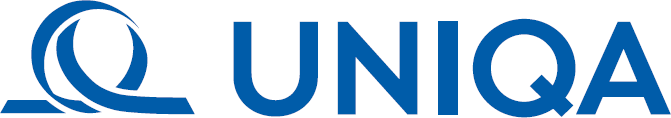 08:19:52 +01'00'Datum: 2024.01.2309:29:32 +01'00'…………………………………………………………………………….UNIQA pojišťovna, a.s.pojištění korporátního majetku a technických rizikpojistitelProhlašuji, že mi byly poskytnuty v dostatečném předstihu před uzavřením pojistné smlouvy přesným, jasným a srozumitelným způsobem, písemně a v českém jazyce informace o pojistném vztahu a o zpracování osobních údajů pro účely tohoto pojistného vztahu, že jsem byl seznámen s obsahem všech souvisejících pojistných podmínek (viz výše), které jsem převzal. Prohlašuji, že pojistná smlouva na uzavření pojištění odpovídá mému pojistnému zájmu, mým pojistným potřebám a požadavkům, že všechny mé dotazy, které jsem položil pojistiteli nebo jím pověřenému zástupci, byly náležitě zodpovězeny a že s rozsahem a podmínkami pojištění jsem srozuměn/a.Ochrana osobních údajů získaných v souvislosti s uzavřením a plněním této smlouvy se řídí nařízením Evropského parlamentu a Rady (EU) 2016/679 ze dne 27. dubna 2016, o ochraně fyzických osob v souvislosti se zpracováním osobních údajů a o volném pohybu těchto údajů a o zrušení směrnice 95/46/ES (obecné nařízení o ochraně osobních údajů). Pojistník je povinen pojištěného, resp. pojištěné, jakož i všechny další oprávněné třetí osoby, řádně a včas informovat o zpracování jejich osobních údajů v souvislosti s uzavřením a plněním této smlouvy, o jejich souvisejících právech a dalších relevantních skutečnostech vymezených v článku 13, resp. v článku 14 obecného nařízení o ochraně osobních údajů, a sice poskytnutím samostatné listiny obsahující informace o zpracování osobních údajů dle článku 13, resp. článku 14 obecného nařízení o ochraně osobních údajů, a to poskytnutím stejnopisu listiny označené jako „Informace o zpracování osobních údajů“ nebo jiným vhodným způsobem.Souhlasím s tím, aby pojistitel uvedl mé jméno/název v seznamu významných klientů, se kterými uzavřel příslušná pojištění (bez uvedení další specifikace pojištění). Toto prohlášení je činěno pro účely § 128 zákona č. 277/2009 Sb. v platném znění.Souhlasím s tím, aby pojistitel uvedl mé jméno/název v seznamu významných klientů, se kterými uzavřel příslušná pojištění (bez uvedení další specifikace pojištění). Toto prohlášení je činěno pro účely § 128 zákona č. 277/2009 Sb. v platném znění.Potvrzuji, že souhlasím s níže uvedenými všeobecnými pojistnými podmínkami, a že jsem převzal níže uvedené dokumenty, které tvoří nedílnou součást této pojistné smlouvy:Informace o zpracování osobních údajůPojistné podmínky:UCZ/14	UCZ/Živ/14	UCZ/Odc/14	DPP LIM/14	UCZ/Skl/14	UCZ/Ele/14	UCZ/Str/14 UCZ/Odp/14	UCZ/Odp-P/14Datum: 2024.01.2316:13:05 +01'00'V ....................., dne .......................	...............................................................podpis pojistníkaPojištěno prostřednictvím: MARSH, s.r.o.Zpracoval:	Příloha č.1 k pojistné smlouvě č. 2737310588místo pojištění:Centrální budova ÚEB + skleník ÚEB v areálu UCHP, Rozvojová 263 a 313, Praha 6Budovy ÚEB Na Karlovce 1a včetně separátně postavené budovy Molekulární farma Jiřího Velemínského, Praha 6Společná laboratoř ÚEB PŘI PřF PU, Šlechtitelů 11, OlomoucVlastní budovy ÚEB Střížovice u PěnčínaDetašované pracoviště ÚEB v areálu AV – Krč, Vídeňská 1083, Praha 4Chata ÚEB Nebřich 20, SlapyBytová jednotka č. 13, Polská 181, OlomoucŠlechtitelů 31, Holice, OlomoucDalší místa na území ČRpojistná částka v Kčpojistná hodnotaspoluúčast v Kč300.000pojistná částka1.0004. Náklady na výměnu zámků – pojištění se sjednává na 1.riziko4. Náklady na výměnu zámků – pojištění se sjednává na 1.riziko4. Náklady na výměnu zámků – pojištění se sjednává na 1.rizikopojistná částka v Kčpojistná hodnotaspoluúčast v Kč100.000pojistná částka1.000Sublimit plnění v Kč3.000.000,-Spoluúčast v Kč1.000,-Územní platnostČeská republikaRoční pojistné v Kč4.500,-Živelní pojištění:412.775,- KčOdcizení:32.960,- KčVandalismus:3.600,- KčPojištění skla:4.000,- KčPojištění elektroniky:45.000,- KčStrojní pojištění:15.000,- KčOdpovědnost:60.900,- KčReálný škodní průběhSlevado 10%10%do 20%7%do 30%4%